AUTO-QUESTIONNAIRE(La patiente et son conjoint doivent remplir chacun un exemplaire de l’auto-questionnaire puis l’envoyer par mail à materexpo.reprotoxif@chicreteil.fr )Lorsque vous utilisez des produits chimiques (produits ménagers, cosmétiques, réactifs de laboratoire, solvants organiques, produits de dégraissage, médicaments, …) :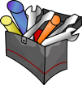    TRAVAUX RÉALISÉS AU DOMICILEALIMENTATION - CUISINE  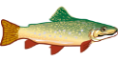 Habituellement, à quelle fréquence en moyenne consommez-vous les aliments suivants ?LES PRODUITS QUE VOUS UTILISEZ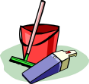 Habituellement, à quelle fréquence utilisez-vous les produits listés ci-dessous ?CENTRE AMP DE PRISE EN CHARGE :     CHI CRETEIL        DIACONESSES CROIX SAINT-SIMON      CLINIQUE DES BLUETS CENTRE AMP DE PRISE EN CHARGE :     CHI CRETEIL        DIACONESSES CROIX SAINT-SIMON      CLINIQUE DES BLUETS CENTRE AMP DE PRISE EN CHARGE :     CHI CRETEIL        DIACONESSES CROIX SAINT-SIMON      CLINIQUE DES BLUETS CENTRE AMP DE PRISE EN CHARGE :     CHI CRETEIL        DIACONESSES CROIX SAINT-SIMON      CLINIQUE DES BLUETS CENTRE AMP DE PRISE EN CHARGE :     CHI CRETEIL        DIACONESSES CROIX SAINT-SIMON      CLINIQUE DES BLUETS CENTRE AMP DE PRISE EN CHARGE :     CHI CRETEIL        DIACONESSES CROIX SAINT-SIMON      CLINIQUE DES BLUETS CENTRE AMP DE PRISE EN CHARGE :     CHI CRETEIL        DIACONESSES CROIX SAINT-SIMON      CLINIQUE DES BLUETS CENTRE AMP DE PRISE EN CHARGE :     CHI CRETEIL        DIACONESSES CROIX SAINT-SIMON      CLINIQUE DES BLUETS CENTRE AMP DE PRISE EN CHARGE :     CHI CRETEIL        DIACONESSES CROIX SAINT-SIMON      CLINIQUE DES BLUETS CENTRE AMP DE PRISE EN CHARGE :     CHI CRETEIL        DIACONESSES CROIX SAINT-SIMON      CLINIQUE DES BLUETS CENTRE AMP DE PRISE EN CHARGE :     CHI CRETEIL        DIACONESSES CROIX SAINT-SIMON      CLINIQUE DES BLUETS CENTRE AMP DE PRISE EN CHARGE :     CHI CRETEIL        DIACONESSES CROIX SAINT-SIMON      CLINIQUE DES BLUETS CENTRE AMP DE PRISE EN CHARGE :     CHI CRETEIL        DIACONESSES CROIX SAINT-SIMON      CLINIQUE DES BLUETS CENTRE AMP DE PRISE EN CHARGE :     CHI CRETEIL        DIACONESSES CROIX SAINT-SIMON      CLINIQUE DES BLUETS NOM D’USAGE :PRENOM :NOM DE NAISSANCE :NOM DE NAISSANCE :NOM DE NAISSANCE :NOM DE NAISSANCE :DATE DE NAISSANCE :DATE DE NAISSANCE :VILLE DE NAISSANCE :VILLE DE NAISSANCE :VILLE DE NAISSANCE :DEPARTEMENT DE NAISSANCE :DEPARTEMENT DE NAISSANCE :DEPARTEMENT DE NAISSANCE :ADRESSE :ADRESSE :ADRESSE :DATE D’ENTREE DANS LE DOMICILE :DATE D’ENTREE DANS LE DOMICILE :DATE D’ENTREE DANS LE DOMICILE :DATE D’ENTREE DANS LE DOMICILE :DATE D’ENTREE DANS LE DOMICILE :DATE D’ENTREE DANS LE DOMICILE :/MMAAAAAAAANUMERO DE TELEPHONE :NUMERO DE TELEPHONE :NUMERO DE TELEPHONE :NUMERO DE TELEPHONE :NUMERO DE TELEPHONE :ADRESSE MAIL :ADRESSE MAIL :NOM DU CONJOINTNOM DU CONJOINTNOM DU CONJOINTNOM DU CONJOINTNOM DU CONJOINTDATE DE RÉPONSE À L’AUTO-QUESTIONNAIRE ://JJMMAAAAVOTRE SCOLARITEVOTRE SCOLARITEQuel niveau d’études avez-vous atteint ?☐Sans diplôme, brevet des collèges☐CAP, BEP☐Baccalauréat technologique ou professionnel☐Baccalauréat général☐ BAC +2 ou 3☐ 2ème ou 3ème cycle ou grandes écoles☐ AutreVOTRE EMPLOI ACTUELVOTRE EMPLOI ACTUELVOTRE EMPLOI ACTUELVOTRE EMPLOI ACTUELVOTRE EMPLOI ACTUELVOTRE EMPLOI ACTUELVOTRE EMPLOI ACTUELActuellement : Quel métier exercez-vous (ou recherchez-vous si vous êtes actuellement sans emploi) ?  ____________________________________________Actuellement : Quel métier exercez-vous (ou recherchez-vous si vous êtes actuellement sans emploi) ?  ____________________________________________Actuellement : Quel métier exercez-vous (ou recherchez-vous si vous êtes actuellement sans emploi) ?  ____________________________________________Actuellement : Quel métier exercez-vous (ou recherchez-vous si vous êtes actuellement sans emploi) ?  ____________________________________________Actuellement : Quel métier exercez-vous (ou recherchez-vous si vous êtes actuellement sans emploi) ?  ____________________________________________Actuellement : Quel métier exercez-vous (ou recherchez-vous si vous êtes actuellement sans emploi) ?  ____________________________________________Actuellement : Quel métier exercez-vous (ou recherchez-vous si vous êtes actuellement sans emploi) ?  ____________________________________________Quel est votre statut : Salarié Chômeur    Etudiants   Autres inactifs Chômeur    Etudiants   Autres inactifs Chômeur    Etudiants   Autres inactifs Chômeur    Etudiants   Autres inactifs Chômeur    Etudiants   Autres inactifsSi vous travaillez, Vous êtes : à Temps plein à Temps plein  A Temps partiel ; précisez :  A Temps partiel ; précisez :Avez-vous toujours le même emploi depuis vos problèmes de fertilité ?Avez-vous toujours le même emploi depuis vos problèmes de fertilité ?Avez-vous toujours le même emploi depuis vos problèmes de fertilité ?Avez-vous toujours le même emploi depuis vos problèmes de fertilité ?OuiOui NonSi non, quel autre poste avez-vous occupé ?Si non, quel autre poste avez-vous occupé ?Si non, quel autre poste avez-vous occupé ?Si non, quel autre poste avez-vous occupé ?Nom de l’entreprise actuelle :Nom de l’entreprise actuelle :Adresse :Activité principale de l’entreprise :Activité principale de l’entreprise :Activité principale de l’entreprise :Activité principale de l’entreprise :Activité principale de l’entreprise :Activité principale de l’entreprise :Début de cet emploi :Début de cet emploi :/MMMMAAAAAAAAAAAAAAAASi vous êtes actuellement en arrêt de travail :Si vous êtes actuellement en arrêt de travail :Si vous êtes actuellement en arrêt de travail :Si vous êtes actuellement en arrêt de travail :Si vous êtes actuellement en arrêt de travail :Si vous êtes actuellement en arrêt de travail :Si vous êtes actuellement en arrêt de travail :Si vous êtes actuellement en arrêt de travail :Si vous êtes actuellement en arrêt de travail :Si vous êtes actuellement en arrêt de travail :Si vous êtes actuellement en arrêt de travail :Si vous êtes actuellement en arrêt de travail :Date de l’arrêt de travail :Date de l’arrêt de travail :Date de l’arrêt de travail :////JJJJMMAAAAVous arrive-t-il de travailler de nuit ou le weekend ? Si oui, à quel rythme ? : Vous arrive-t-il de travailler de nuit ou le weekend ? Si oui, à quel rythme ? : Vous arrive-t-il de travailler de nuit ou le weekend ? Si oui, à quel rythme ? : Vous arrive-t-il de travailler de nuit ou le weekend ? Si oui, à quel rythme ? : Vous arrive-t-il de travailler de nuit ou le weekend ? Si oui, à quel rythme ? : Vous arrive-t-il de travailler de nuit ou le weekend ? Si oui, à quel rythme ? : Vous arrive-t-il de travailler de nuit ou le weekend ? Si oui, à quel rythme ? : Vous arrive-t-il de travailler de nuit ou le weekend ? Si oui, à quel rythme ? : Vous arrive-t-il de travailler de nuit ou le weekend ? Si oui, à quel rythme ? : Vous arrive-t-il de travailler de nuit ou le weekend ? Si oui, à quel rythme ? : Vous arrive-t-il de travailler de nuit ou le weekend ? Si oui, à quel rythme ? :  Oui Oui Non  Non Rythme :nuits/moisweekends/moisDans le cadre de ce métier, manipulez-vous vous-même des produits chimiques (produits ménagers, cosmétiques, réactifs de laboratoire, solvants organiques, produits de dégraissage, médicaments, …) ?Dans le cadre de ce métier, manipulez-vous vous-même des produits chimiques (produits ménagers, cosmétiques, réactifs de laboratoire, solvants organiques, produits de dégraissage, médicaments, …) ?Dans le cadre de ce métier, manipulez-vous vous-même des produits chimiques (produits ménagers, cosmétiques, réactifs de laboratoire, solvants organiques, produits de dégraissage, médicaments, …) ?Dans le cadre de ce métier, manipulez-vous vous-même des produits chimiques (produits ménagers, cosmétiques, réactifs de laboratoire, solvants organiques, produits de dégraissage, médicaments, …) ?Dans le cadre de ce métier, manipulez-vous vous-même des produits chimiques (produits ménagers, cosmétiques, réactifs de laboratoire, solvants organiques, produits de dégraissage, médicaments, …) ?Dans le cadre de ce métier, manipulez-vous vous-même des produits chimiques (produits ménagers, cosmétiques, réactifs de laboratoire, solvants organiques, produits de dégraissage, médicaments, …) ?Dans le cadre de ce métier, manipulez-vous vous-même des produits chimiques (produits ménagers, cosmétiques, réactifs de laboratoire, solvants organiques, produits de dégraissage, médicaments, …) ?Dans le cadre de ce métier, manipulez-vous vous-même des produits chimiques (produits ménagers, cosmétiques, réactifs de laboratoire, solvants organiques, produits de dégraissage, médicaments, …) ?Dans le cadre de ce métier, manipulez-vous vous-même des produits chimiques (produits ménagers, cosmétiques, réactifs de laboratoire, solvants organiques, produits de dégraissage, médicaments, …) ?Dans le cadre de ce métier, manipulez-vous vous-même des produits chimiques (produits ménagers, cosmétiques, réactifs de laboratoire, solvants organiques, produits de dégraissage, médicaments, …) ?Dans le cadre de ce métier, manipulez-vous vous-même des produits chimiques (produits ménagers, cosmétiques, réactifs de laboratoire, solvants organiques, produits de dégraissage, médicaments, …) ? Oui Oui Non           Lesquels : ___________________________________________________ Non           Lesquels : ___________________________________________________ Non           Lesquels : ___________________________________________________ Non           Lesquels : ___________________________________________________ Non           Lesquels : ___________________________________________________ Non           Lesquels : ___________________________________________________ Non           Lesquels : ___________________________________________________ Non           Lesquels : ___________________________________________________ Non           Lesquels : ___________________________________________________D’autres personnes dans l’entreprise manipulent-elles des produits chimiques (produits ménagers, cosmétiques, réactifs de laboratoire, solvants organiques, produits de dégraissage, médicaments, …) autour de vous ?D’autres personnes dans l’entreprise manipulent-elles des produits chimiques (produits ménagers, cosmétiques, réactifs de laboratoire, solvants organiques, produits de dégraissage, médicaments, …) autour de vous ?D’autres personnes dans l’entreprise manipulent-elles des produits chimiques (produits ménagers, cosmétiques, réactifs de laboratoire, solvants organiques, produits de dégraissage, médicaments, …) autour de vous ?D’autres personnes dans l’entreprise manipulent-elles des produits chimiques (produits ménagers, cosmétiques, réactifs de laboratoire, solvants organiques, produits de dégraissage, médicaments, …) autour de vous ?D’autres personnes dans l’entreprise manipulent-elles des produits chimiques (produits ménagers, cosmétiques, réactifs de laboratoire, solvants organiques, produits de dégraissage, médicaments, …) autour de vous ?D’autres personnes dans l’entreprise manipulent-elles des produits chimiques (produits ménagers, cosmétiques, réactifs de laboratoire, solvants organiques, produits de dégraissage, médicaments, …) autour de vous ?D’autres personnes dans l’entreprise manipulent-elles des produits chimiques (produits ménagers, cosmétiques, réactifs de laboratoire, solvants organiques, produits de dégraissage, médicaments, …) autour de vous ?D’autres personnes dans l’entreprise manipulent-elles des produits chimiques (produits ménagers, cosmétiques, réactifs de laboratoire, solvants organiques, produits de dégraissage, médicaments, …) autour de vous ?D’autres personnes dans l’entreprise manipulent-elles des produits chimiques (produits ménagers, cosmétiques, réactifs de laboratoire, solvants organiques, produits de dégraissage, médicaments, …) autour de vous ?D’autres personnes dans l’entreprise manipulent-elles des produits chimiques (produits ménagers, cosmétiques, réactifs de laboratoire, solvants organiques, produits de dégraissage, médicaments, …) autour de vous ?D’autres personnes dans l’entreprise manipulent-elles des produits chimiques (produits ménagers, cosmétiques, réactifs de laboratoire, solvants organiques, produits de dégraissage, médicaments, …) autour de vous ? Oui Oui Non  Non  Non  Non  Non  Non  Non  Non  Non Etes-vous exposé(e) à des rayonnements ionisants ? Etes-vous exposé(e) à des rayonnements ionisants ? Etes-vous exposé(e) à des rayonnements ionisants ? Etes-vous exposé(e) à des rayonnements ionisants ? Etes-vous exposé(e) à des rayonnements ionisants ? Etes-vous exposé(e) à des rayonnements ionisants ? Etes-vous exposé(e) à des rayonnements ionisants ? Etes-vous exposé(e) à des rayonnements ionisants ? Etes-vous exposé(e) à des rayonnements ionisants ? Etes-vous exposé(e) à des rayonnements ionisants ? Etes-vous exposé(e) à des rayonnements ionisants ?  Oui Oui Non  Non  Non  Non  Non  Non  Non  Non  Non Etes-vous amené(e) à travailler à proximité immédiate de sources de chaleur ?Etes-vous amené(e) à travailler à proximité immédiate de sources de chaleur ?Etes-vous amené(e) à travailler à proximité immédiate de sources de chaleur ?Etes-vous amené(e) à travailler à proximité immédiate de sources de chaleur ?Etes-vous amené(e) à travailler à proximité immédiate de sources de chaleur ?Etes-vous amené(e) à travailler à proximité immédiate de sources de chaleur ?Etes-vous amené(e) à travailler à proximité immédiate de sources de chaleur ?Etes-vous amené(e) à travailler à proximité immédiate de sources de chaleur ?Etes-vous amené(e) à travailler à proximité immédiate de sources de chaleur ?Etes-vous amené(e) à travailler à proximité immédiate de sources de chaleur ?Etes-vous amené(e) à travailler à proximité immédiate de sources de chaleur ? Oui Oui Non  Non  Non  Non  Non  Non  Non  Non  Non Etes-vous amené(e) à porter des charges lourdes (supérieures à 15 kg) ?Etes-vous amené(e) à porter des charges lourdes (supérieures à 15 kg) ?Etes-vous amené(e) à porter des charges lourdes (supérieures à 15 kg) ?Etes-vous amené(e) à porter des charges lourdes (supérieures à 15 kg) ?Etes-vous amené(e) à porter des charges lourdes (supérieures à 15 kg) ?Etes-vous amené(e) à porter des charges lourdes (supérieures à 15 kg) ?Etes-vous amené(e) à porter des charges lourdes (supérieures à 15 kg) ?Etes-vous amené(e) à porter des charges lourdes (supérieures à 15 kg) ?Etes-vous amené(e) à porter des charges lourdes (supérieures à 15 kg) ?Etes-vous amené(e) à porter des charges lourdes (supérieures à 15 kg) ?Etes-vous amené(e) à porter des charges lourdes (supérieures à 15 kg) ? Oui Oui Non  Non  Non  Non  Non  Non  Non  Non  Non Durant votre temps de travail, êtes-vous debout plus des trois quarts de la journée ?Durant votre temps de travail, êtes-vous debout plus des trois quarts de la journée ?Durant votre temps de travail, êtes-vous debout plus des trois quarts de la journée ?Durant votre temps de travail, êtes-vous debout plus des trois quarts de la journée ?Durant votre temps de travail, êtes-vous debout plus des trois quarts de la journée ?Durant votre temps de travail, êtes-vous debout plus des trois quarts de la journée ?Durant votre temps de travail, êtes-vous debout plus des trois quarts de la journée ?Durant votre temps de travail, êtes-vous debout plus des trois quarts de la journée ?Durant votre temps de travail, êtes-vous debout plus des trois quarts de la journée ?Durant votre temps de travail, êtes-vous debout plus des trois quarts de la journée ?Durant votre temps de travail, êtes-vous debout plus des trois quarts de la journée ? Oui Oui Non  Non  Non  Non  Non  Non  Non  Non  Non Durant votre temps de travail, êtes-vous assis(e) plus des trois quarts de la journée ?Durant votre temps de travail, êtes-vous assis(e) plus des trois quarts de la journée ?Durant votre temps de travail, êtes-vous assis(e) plus des trois quarts de la journée ?Durant votre temps de travail, êtes-vous assis(e) plus des trois quarts de la journée ?Durant votre temps de travail, êtes-vous assis(e) plus des trois quarts de la journée ?Durant votre temps de travail, êtes-vous assis(e) plus des trois quarts de la journée ?Durant votre temps de travail, êtes-vous assis(e) plus des trois quarts de la journée ?Durant votre temps de travail, êtes-vous assis(e) plus des trois quarts de la journée ?Durant votre temps de travail, êtes-vous assis(e) plus des trois quarts de la journée ?Durant votre temps de travail, êtes-vous assis(e) plus des trois quarts de la journée ?Durant votre temps de travail, êtes-vous assis(e) plus des trois quarts de la journée ? Oui Oui Non  Non  Non  Non  Non  Non  Non  Non  Non Etes-vous suivi(e) par un service de santé au travail ?Etes-vous suivi(e) par un service de santé au travail ?Etes-vous suivi(e) par un service de santé au travail ?Etes-vous suivi(e) par un service de santé au travail ?Etes-vous suivi(e) par un service de santé au travail ?Etes-vous suivi(e) par un service de santé au travail ? Oui Oui Oui Non  Non Lisez-vous les étiquettes des produits ?Lisez-vous les étiquettes des produits ?Lisez-vous les étiquettes des produits ?Lisez-vous les étiquettes des produits ?☐ Oui, toujours☐Oui, parfois☐ Non, jamais Savez-vous reconnaître les différents pictogrammes présents sur leur étiquetage ?Savez-vous reconnaître les différents pictogrammes présents sur leur étiquetage ?Savez-vous reconnaître les différents pictogrammes présents sur leur étiquetage ?Savez-vous reconnaître les différents pictogrammes présents sur leur étiquetage ?☐ Oui ☐NonSuivez-vous les recommandations d’utilisation indiquées sur l’étiquette ? Suivez-vous les recommandations d’utilisation indiquées sur l’étiquette ? Suivez-vous les recommandations d’utilisation indiquées sur l’étiquette ? Suivez-vous les recommandations d’utilisation indiquées sur l’étiquette ? ☐ Oui, toujours☐Oui, parfois☐ Non, jamais Portez-vous des protections (gants, …) lors l’application de ces produits ? Portez-vous des protections (gants, …) lors l’application de ces produits ? Portez-vous des protections (gants, …) lors l’application de ces produits ? Portez-vous des protections (gants, …) lors l’application de ces produits ? ☐ Oui, toujours☐Oui, parfois☐ Non, jamais  Aérez-vous lorsque vous utilisez ces produits ?  Aérez-vous lorsque vous utilisez ces produits ?  Aérez-vous lorsque vous utilisez ces produits ?  Aérez-vous lorsque vous utilisez ces produits ? ☐ Oui, toujours☐Oui, parfois☐ Non, jamais VOS LOISIRSVOS LOISIRSVOS LOISIRSVOS LOISIRSAvez-vous voyagé hors France métropolitaine au cours de l’année écoulée ? Avez-vous voyagé hors France métropolitaine au cours de l’année écoulée ?  Oui Non Avez-vous prévu de voyager prochainement à l’étranger ?Avez-vous prévu de voyager prochainement à l’étranger ? Oui NonSi oui, à quelle(s) période(s) ? Dans quel pays ?Pratiquez-vous une activité de loisirs (sport, loisirs créatif, entretien de véhicules, …) ? Laquelle ?VOTRE DOMICILEVOTRE DOMICILEVOTRE DOMICILEVOTRE DOMICILEVOTRE DOMICILEVOTRE DOMICILEVOTRE DOMICILEVOTRE DOMICILEVOTRE LOGEMENT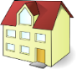 VOTRE LOGEMENTVOTRE LOGEMENTVOTRE LOGEMENTVOTRE LOGEMENTVOTRE LOGEMENTVOTRE LOGEMENTVOTRE LOGEMENTVotre domicile est-il situé à proximité ?D’une exploitation agricole         d’une industrie en activité        d’une voie ferrée ou routière à fort trafic                                                                                        autre : _________________________________________Votre domicile est-il situé à proximité ?D’une exploitation agricole         d’une industrie en activité        d’une voie ferrée ou routière à fort trafic                                                                                        autre : _________________________________________Votre domicile est-il situé à proximité ?D’une exploitation agricole         d’une industrie en activité        d’une voie ferrée ou routière à fort trafic                                                                                        autre : _________________________________________Votre domicile est-il situé à proximité ?D’une exploitation agricole         d’une industrie en activité        d’une voie ferrée ou routière à fort trafic                                                                                        autre : _________________________________________Votre domicile est-il situé à proximité ?D’une exploitation agricole         d’une industrie en activité        d’une voie ferrée ou routière à fort trafic                                                                                        autre : _________________________________________Votre domicile est-il situé à proximité ?D’une exploitation agricole         d’une industrie en activité        d’une voie ferrée ou routière à fort trafic                                                                                        autre : _________________________________________Votre domicile est-il situé à proximité ?D’une exploitation agricole         d’une industrie en activité        d’une voie ferrée ou routière à fort trafic                                                                                        autre : _________________________________________Votre domicile est-il situé à proximité ?D’une exploitation agricole         d’une industrie en activité        d’une voie ferrée ou routière à fort trafic                                                                                        autre : _________________________________________Votre logement a-t-il été construit avant 1949 ?     Votre logement a-t-il été construit avant 1949 ?     Votre logement a-t-il été construit avant 1949 ?     Votre logement a-t-il été construit avant 1949 ?     Votre logement a-t-il été construit avant 1949 ?     Votre logement a-t-il été construit avant 1949 ?     Votre logement a-t-il été construit avant 1949 ?     Votre logement a-t-il été construit avant 1949 ?      Oui Non Non Ne sait pas Ne sait pas Ne sait pas Ne sait pas Ne sait pasSi oui, un constat de diagnostic au plomb a-t-il fait état de la présence de plomb dans le domicile ?Si oui, un constat de diagnostic au plomb a-t-il fait état de la présence de plomb dans le domicile ?Si oui, un constat de diagnostic au plomb a-t-il fait état de la présence de plomb dans le domicile ?Si oui, un constat de diagnostic au plomb a-t-il fait état de la présence de plomb dans le domicile ?Si oui, un constat de diagnostic au plomb a-t-il fait état de la présence de plomb dans le domicile ?Si oui, un constat de diagnostic au plomb a-t-il fait état de la présence de plomb dans le domicile ?Si oui, un constat de diagnostic au plomb a-t-il fait état de la présence de plomb dans le domicile ?Si oui, un constat de diagnostic au plomb a-t-il fait état de la présence de plomb dans le domicile ? Pas de diagnostic  Pas de diagnostic  Oui, présence de plomb    Oui, présence de plomb    Oui, présence de plomb    Oui, présence de plomb   ☐ Non, absence de plombNe sait pasY-a-t-il des canalisations en plomb dans le réseau d’eau intérieur du domicile ?Y-a-t-il des canalisations en plomb dans le réseau d’eau intérieur du domicile ?Y-a-t-il des canalisations en plomb dans le réseau d’eau intérieur du domicile ?Y-a-t-il des canalisations en plomb dans le réseau d’eau intérieur du domicile ?Y-a-t-il des canalisations en plomb dans le réseau d’eau intérieur du domicile ?Y-a-t-il des canalisations en plomb dans le réseau d’eau intérieur du domicile ?Y-a-t-il des canalisations en plomb dans le réseau d’eau intérieur du domicile ?Y-a-t-il des canalisations en plomb dans le réseau d’eau intérieur du domicile ?☐ Oui	☐ Non☐ NonNe sait pasNe sait pasNe sait pasNe sait pasNe sait pasPossédez-vous un puits privé ou un récupérateur d’eau de pluie ?Possédez-vous un puits privé ou un récupérateur d’eau de pluie ?Possédez-vous un puits privé ou un récupérateur d’eau de pluie ?Possédez-vous un puits privé ou un récupérateur d’eau de pluie ?Possédez-vous un puits privé ou un récupérateur d’eau de pluie ?Possédez-vous un puits privé ou un récupérateur d’eau de pluie ?Possédez-vous un puits privé ou un récupérateur d’eau de pluie ?Possédez-vous un puits privé ou un récupérateur d’eau de pluie ?☐ Oui☐ Non☐ NonVotre logement possède-t-il un système de ventilation mécanique contrôlé (VMC) ?Votre logement possède-t-il un système de ventilation mécanique contrôlé (VMC) ?Votre logement possède-t-il un système de ventilation mécanique contrôlé (VMC) ?Votre logement possède-t-il un système de ventilation mécanique contrôlé (VMC) ?Votre logement possède-t-il un système de ventilation mécanique contrôlé (VMC) ?Votre logement possède-t-il un système de ventilation mécanique contrôlé (VMC) ?Votre logement possède-t-il un système de ventilation mécanique contrôlé (VMC) ?Votre logement possède-t-il un système de ventilation mécanique contrôlé (VMC) ?☐ Oui        ☐Non       ☐Non       ☐Non       ☐Ne sait pas☐Ne sait pas☐Ne sait pas☐Ne sait pasSi oui, au cours de l’année passée avez-vous réalisé vous-même l’entretien courant de votre VMC ?Si oui, au cours de l’année passée avez-vous réalisé vous-même l’entretien courant de votre VMC ?Si oui, au cours de l’année passée avez-vous réalisé vous-même l’entretien courant de votre VMC ?Si oui, au cours de l’année passée avez-vous réalisé vous-même l’entretien courant de votre VMC ?Si oui, au cours de l’année passée avez-vous réalisé vous-même l’entretien courant de votre VMC ?Si oui, au cours de l’année passée avez-vous réalisé vous-même l’entretien courant de votre VMC ?Si oui, au cours de l’année passée avez-vous réalisé vous-même l’entretien courant de votre VMC ?Si oui, au cours de l’année passée avez-vous réalisé vous-même l’entretien courant de votre VMC ?☐ Oui        ☐Non       ☐Non       ☐Non       ☐Ne sait pas☐Ne sait pas☐Ne sait pas☐Ne sait pasA quelle fréquence ouvrez-vous vos fenêtres pour aérer le logement ?A quelle fréquence ouvrez-vous vos fenêtres pour aérer le logement ?A quelle fréquence ouvrez-vous vos fenêtres pour aérer le logement ?A quelle fréquence ouvrez-vous vos fenêtres pour aérer le logement ?A quelle fréquence ouvrez-vous vos fenêtres pour aérer le logement ?A quelle fréquence ouvrez-vous vos fenêtres pour aérer le logement ?A quelle fréquence ouvrez-vous vos fenêtres pour aérer le logement ?A quelle fréquence ouvrez-vous vos fenêtres pour aérer le logement ?A la belle saison :A la belle saison :A la belle saison :A la belle saison :A la belle saison :En période hivernale :En période hivernale :En période hivernale :☐ Tous les jours, plus de 10 minutes ☐ Tous les jours, moins de 10 minutes ☐ Plusieurs fois par semaine ☐ Moins d’une fois par semaine ☐ Jamais ☐ Tous les jours, plus de 10 minutes ☐ Tous les jours, moins de 10 minutes ☐ Plusieurs fois par semaine ☐ Moins d’une fois par semaine ☐ Jamais ☐ Tous les jours, plus de 10 minutes ☐ Tous les jours, moins de 10 minutes ☐ Plusieurs fois par semaine ☐ Moins d’une fois par semaine ☐ Jamais ☐ Tous les jours, plus de 10 minutes ☐ Tous les jours, moins de 10 minutes ☐ Plusieurs fois par semaine ☐ Moins d’une fois par semaine ☐ Jamais ☐ Tous les jours, plus de 10 minutes ☐ Tous les jours, moins de 10 minutes ☐ Plusieurs fois par semaine ☐ Moins d’une fois par semaine ☐ Jamais ☐ Tous les jours, plus de 10 minutes☐ Tous les jours, moins de 10 minutes☐ Plusieurs fois par semaine ☐ Moins d’une fois par semaine ☐ Jamais ☐ Tous les jours, plus de 10 minutes☐ Tous les jours, moins de 10 minutes☐ Plusieurs fois par semaine ☐ Moins d’une fois par semaine ☐ Jamais ☐ Tous les jours, plus de 10 minutes☐ Tous les jours, moins de 10 minutes☐ Plusieurs fois par semaine ☐ Moins d’une fois par semaine ☐ Jamais Quel mode de chauffage principal utilisez-vous ?Quel mode de chauffage principal utilisez-vous ?Quel mode de chauffage principal utilisez-vous ?Avez-vous réalisé l’entretien de votre installation l’année passée ? Avez-vous réalisé l’entretien de votre installation l’année passée ? Avez-vous réalisé l’entretien de votre installation l’année passée ? Avez-vous réalisé l’entretien de votre installation l’année passée ? Avez-vous réalisé l’entretien de votre installation l’année passée ? ☐ Oui         ☐Non☐ Oui         ☐NonUtilisez-vous un chauffage d’appoint ? Utilisez-vous un chauffage d’appoint ? ☐ Oui         ☐Non ☐ Oui         ☐Non ☐ Oui         ☐Non ☐ Oui         ☐Non ☐ Oui         ☐Non Si oui, de quel type ?Si oui, de quel type ?Si oui, de quel type ?Possédez-vous un détecteur de monoxyde de carbone ?Possédez-vous un détecteur de monoxyde de carbone ?Possédez-vous un détecteur de monoxyde de carbone ?Possédez-vous un détecteur de monoxyde de carbone ?Possédez-vous un détecteur de monoxyde de carbone ?Possédez-vous un détecteur de monoxyde de carbone ?☐ Oui         ☐NonPossédez-vous une hotte dans la cuisine ?Possédez-vous une hotte dans la cuisine ?Possédez-vous une hotte dans la cuisine ?Possédez-vous une hotte dans la cuisine ?Possédez-vous une hotte dans la cuisine ?Possédez-vous une hotte dans la cuisine ?☐ Oui         ☐NonSi oui avez-vous réalisé son entretien au cours de l’année passée ?Si oui avez-vous réalisé son entretien au cours de l’année passée ?Si oui avez-vous réalisé son entretien au cours de l’année passée ?Si oui avez-vous réalisé son entretien au cours de l’année passée ?Si oui avez-vous réalisé son entretien au cours de l’année passée ?Si oui avez-vous réalisé son entretien au cours de l’année passée ?☐ Oui         ☐NonAvez-vous réalisé vous-même des travaux dans votre logement au cours de l’année écoulée ?Avez-vous réalisé vous-même des travaux dans votre logement au cours de l’année écoulée ?Avez-vous réalisé vous-même des travaux dans votre logement au cours de l’année écoulée ?Avez-vous réalisé vous-même des travaux dans votre logement au cours de l’année écoulée ?Avez-vous réalisé vous-même des travaux dans votre logement au cours de l’année écoulée ?OuiOui Non	Ne sait pasNe sait pasSi oui, lesquels ?Quels produits utilisés ?Quels produits utilisés ?Quels produits utilisés ?Quels produits utilisés ?Avez-vous prévu de réaliser vous-même des travaux au cours de l’année à venir ?Avez-vous prévu de réaliser vous-même des travaux au cours de l’année à venir ?Avez-vous prévu de réaliser vous-même des travaux au cours de l’année à venir ?Avez-vous prévu de réaliser vous-même des travaux au cours de l’année à venir ?Avez-vous prévu de réaliser vous-même des travaux au cours de l’année à venir ?☐ Oui	☐ Oui	 Non	Ne sait pasNe sait pasSi oui, lesquels ?VOS HABITUDES DE VIETous les joursPlusieurs fois par semainePlusieurs fois par moisMoins d’une fois par moisJamaisPoissonsCompléments alimentairesAliments cuits au barbecue (l’été)Produits à base de sojaProduits transformés (cordons bleus, nuggets, burgers, pizzas…) Mangez-vous dans une cantine ou dans des restaurants rapides ?Viande de salaisonMielVous arrive-t-il de conserver ou réchauffer des denrées alimentaires dans des contenants en plastique ou en bambou ?  ☐ Oui                             ☐ NonPrenez-vous des bains, douches, saunas ou jacuzzis très chauds (> 43°C) plus d’une fois par semaine ?Prenez-vous des bains, douches, saunas ou jacuzzis très chauds (> 43°C) plus d’une fois par semaine ?☐ Oui ☐ NonFumez-vous actuellement ?Fumez-vous actuellement ?☐ Oui ☐ NonTous les joursPlusieurs fois par semainePlusieurs fois par moisMoins d’une fois par moisJamaisTeintures capillairesProduits cosmétiques artisanaux importés de l’étranger, produits cosmétiques traditionnels (khôl, henné, surma, kajal, tiro)Sprays, laques, parfumsLingettes, produits sans rinçageCrèmes, huiles, gels corporelsVernis, maquillageCosmétiques écolabellisés Répulsifs contre les insectes à usage cutané (l’été)Produits ménagers « classiques » sous forme de spray/ aérosolProduits ménagers écolabellisés ou « naturels »Cire à meubles ou à parquetsParfums d’ambiance, encens, bougies parfuméesHuiles essentiellesProduits antiparasitaires pour animaux domestiquesTraitement des plantes (insecticides, fongicides, herbicides)Produits de lutte contre les nuisibles (insectes, rongeurs…)